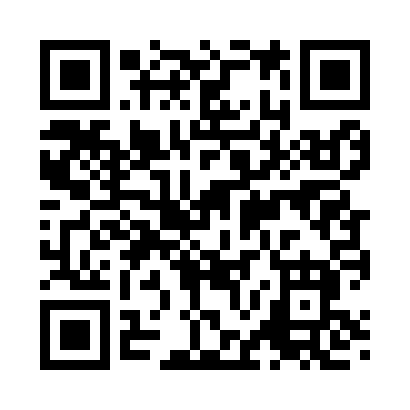 Prayer times for Courtney, Missouri, USAWed 1 May 2024 - Fri 31 May 2024High Latitude Method: Angle Based RulePrayer Calculation Method: Islamic Society of North AmericaAsar Calculation Method: ShafiPrayer times provided by https://www.salahtimes.comDateDayFajrSunriseDhuhrAsrMaghribIsha1Wed4:566:191:155:048:119:342Thu4:546:171:145:048:129:353Fri4:536:161:145:058:139:374Sat4:516:151:145:058:149:385Sun4:506:141:145:058:159:396Mon4:496:131:145:058:169:417Tue4:476:121:145:068:179:428Wed4:466:111:145:068:189:439Thu4:446:101:145:068:199:4410Fri4:436:091:145:068:209:4611Sat4:426:081:145:078:219:4712Sun4:406:071:145:078:229:4813Mon4:396:061:145:078:239:5014Tue4:386:051:145:078:249:5115Wed4:376:041:145:078:249:5216Thu4:356:031:145:088:259:5317Fri4:346:021:145:088:269:5518Sat4:336:011:145:088:279:5619Sun4:326:011:145:088:289:5720Mon4:316:001:145:098:299:5821Tue4:305:591:145:098:309:5922Wed4:295:581:145:098:3110:0123Thu4:285:581:145:098:3110:0224Fri4:275:571:155:108:3210:0325Sat4:265:571:155:108:3310:0426Sun4:255:561:155:108:3410:0527Mon4:245:551:155:108:3510:0628Tue4:235:551:155:118:3510:0729Wed4:225:541:155:118:3610:0830Thu4:225:541:155:118:3710:0931Fri4:215:541:155:118:3810:10